CYNGOR BRO PONTARFYNACH COMMUNITY COUNCILCynhelir Cyfarfod o'r Cyngor Bro uchod ar Nos Iau, 6ed Ionawr, 2022 am 7.30 y.h. yn rhithiol dros Zoom A Meeting of the above Community Council will be held on Thursday                     6th January, 2022 at 7.30 p.m. virtual via ZoomAGENDAYmddiheuriadau am absennoldeb / Apologies for absence.Datgelu Buddiannau Personol / Declaration of Interests.Materion Personol / Personal Matters.Neis I weld Phil back in meeting and best wishes to Ann.Cadarnhau Cofnodion 2 Rhagfyr 2021  /   Confirmation of the Minutes of 2nd December 2021. – Jane and BobMaterion yn Codi o'r Cofnodion / Matters Arising from the Minutes.Cyllid / Finance – gan gynnwys Rhoddion / including Donations.Cais Cynllunio / Planning ApplicationGohebiaeth / Correspondence U.F.B.A. /A.O.U.B.Dyddiad y Cyfarfod nesaf / Date of next Meeting.Lis Williams, 01974 261483 07790820265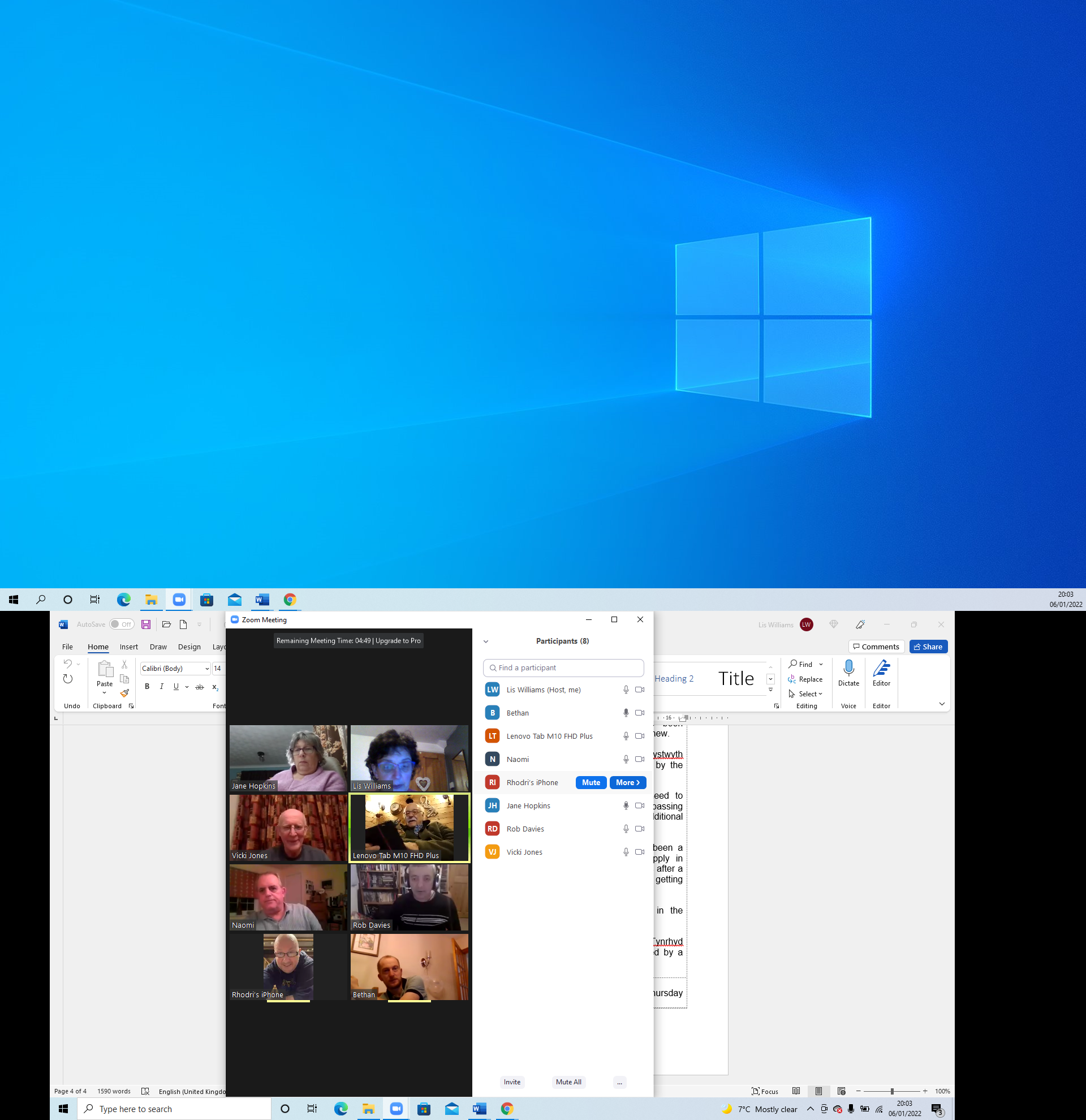 